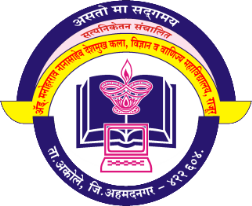 Satyaniketan’s,Adv. M. N. Deshmukh Arts, Science and Commerce College Rajur,Tal- Akole, Dist- Ahmednagar, Pin-422604T.Y.B.Sc. 2020-2021 Result Department of Zoology***Congratulations Dear Students***…All the Best…Sr. no.Student namePercentageChothave Prachi Radhakisan86.75%Yelmame Swati Santosh86.56%Borhade Shivani Vijay83.50%Ghule Sadhana Sitaram80.08%Deshmukh Jyoti Hemant79.50%Maniyar Muskan Harun72.00%Sonawane Rahul Nirutti71.58%Ghode Khandu Ramchandra71.41%Walekar Arti Somnath70.75%Parate Kishor Gorakh69.75%Khade Sapana Madhukar69.25%Benke Sarika Shankar68.41%